                                  Выставка : «Как отмечали Новый год в Великую Отечественную Войну»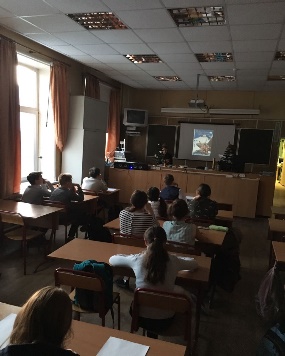 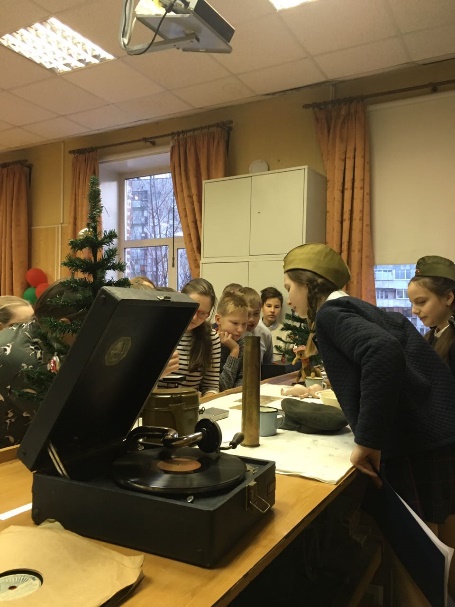 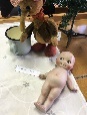 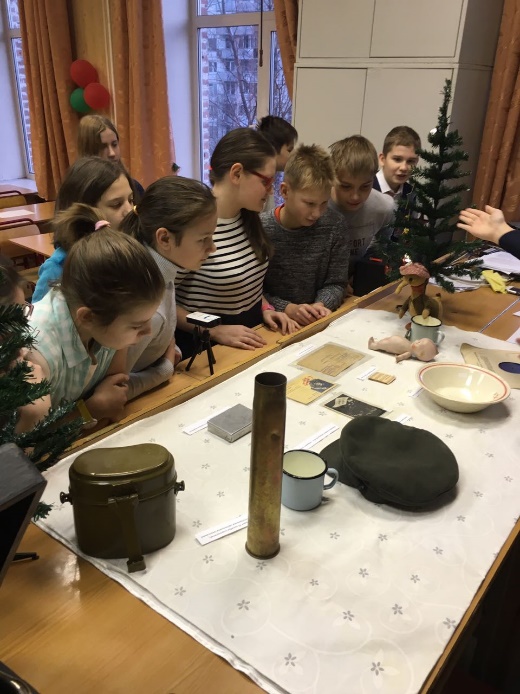 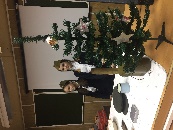 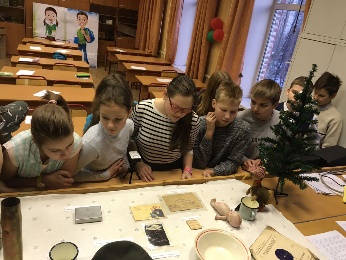 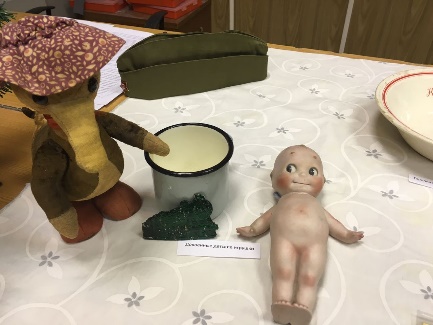 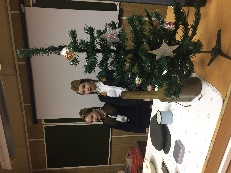 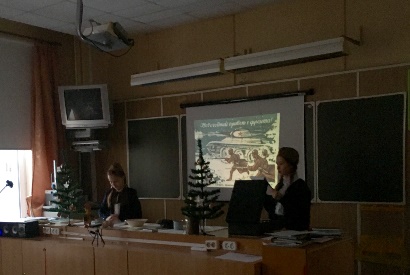 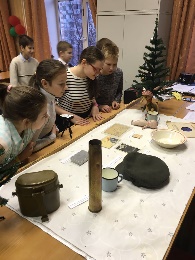 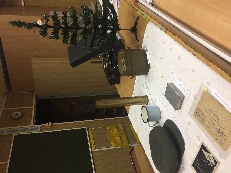 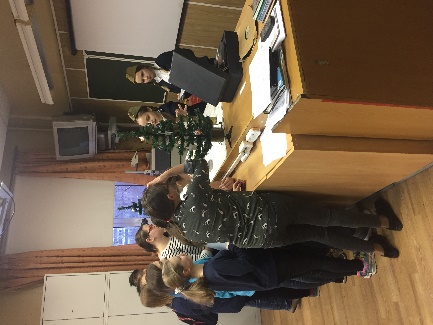 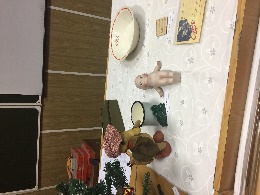 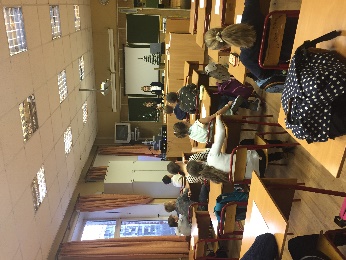 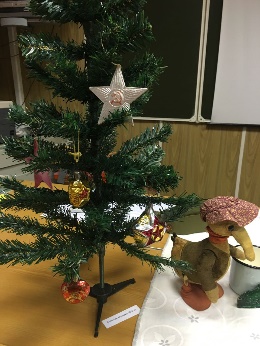 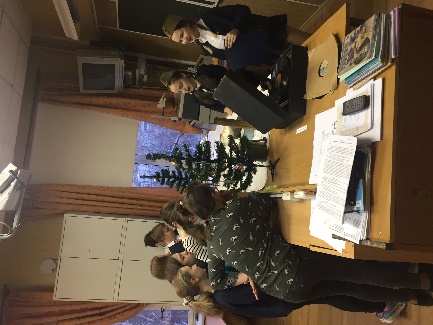 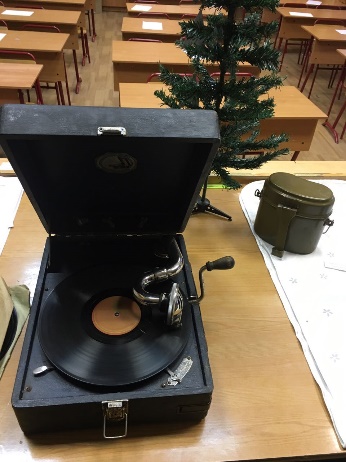 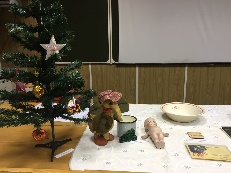 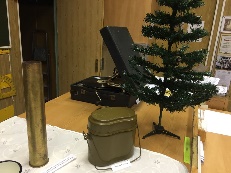 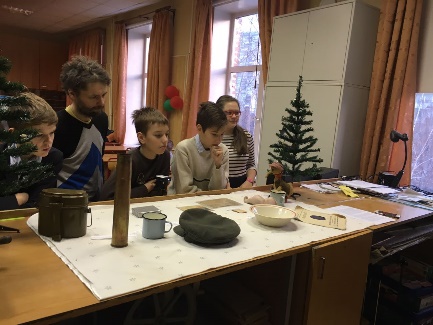 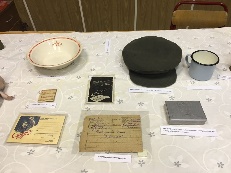 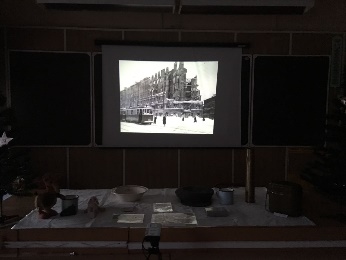 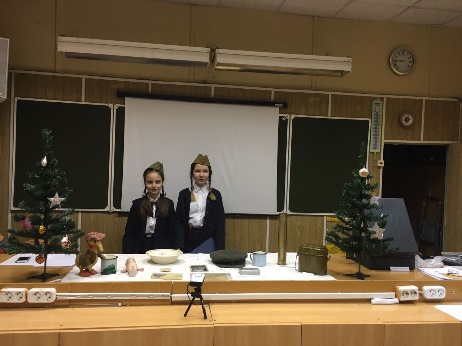 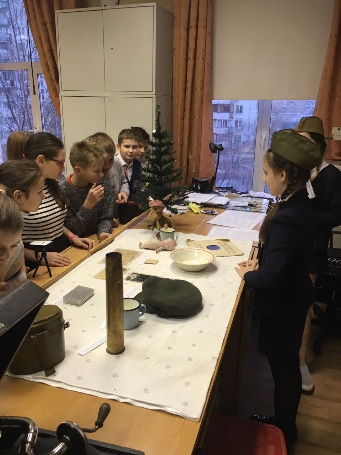 